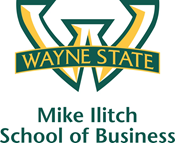 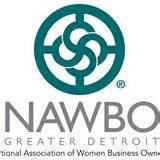 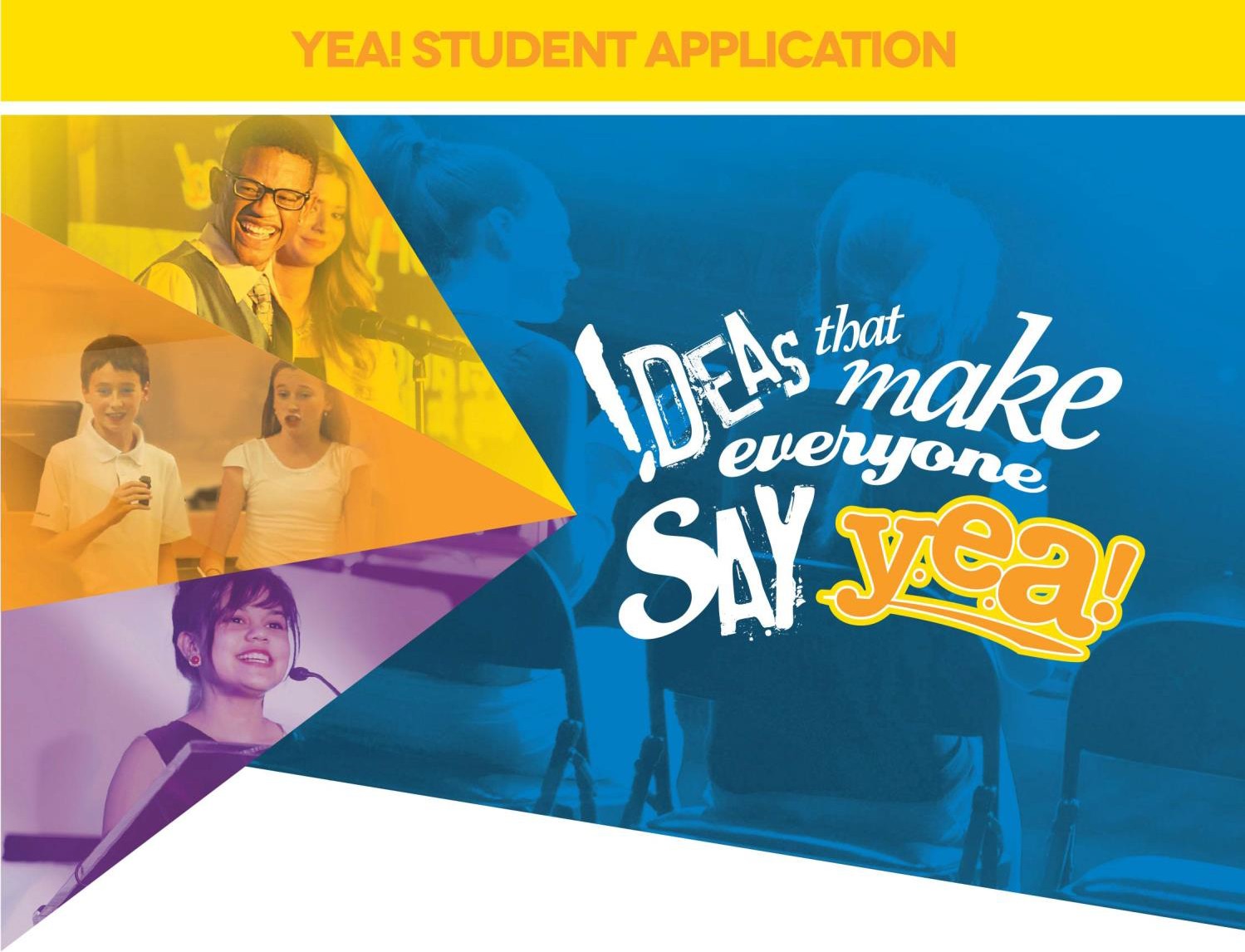 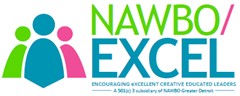 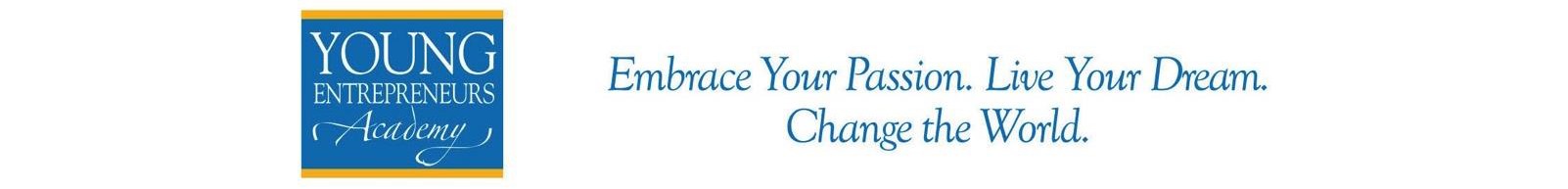 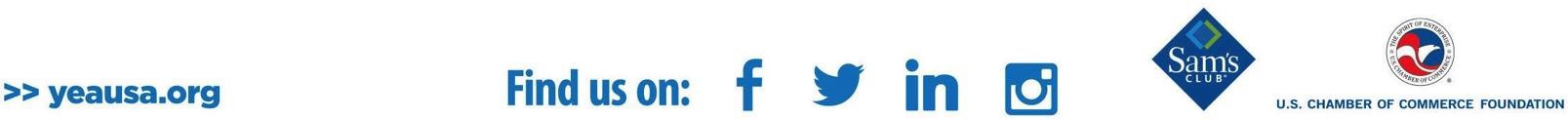 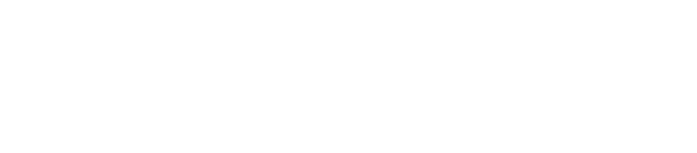 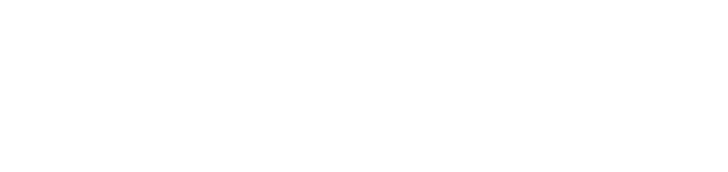 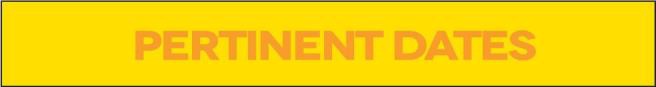 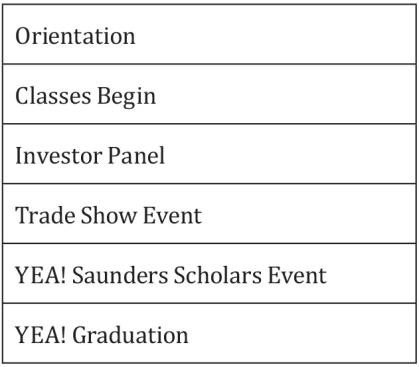 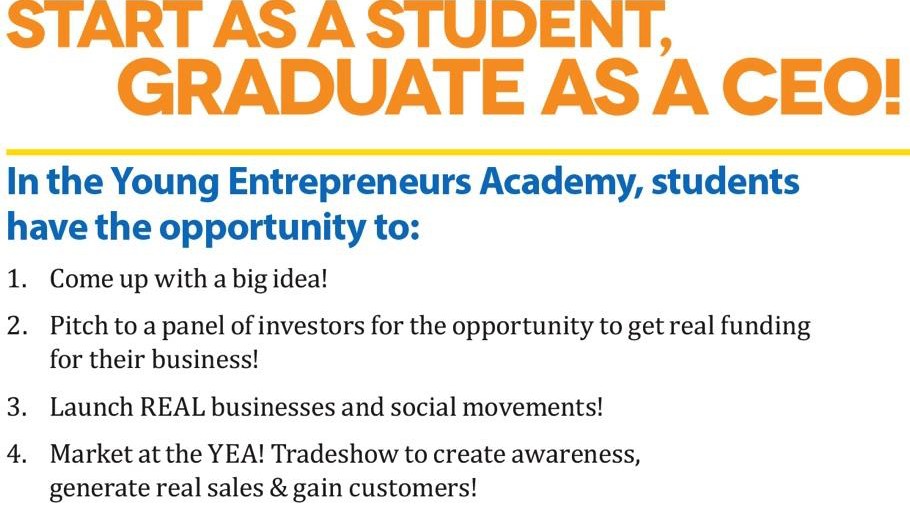 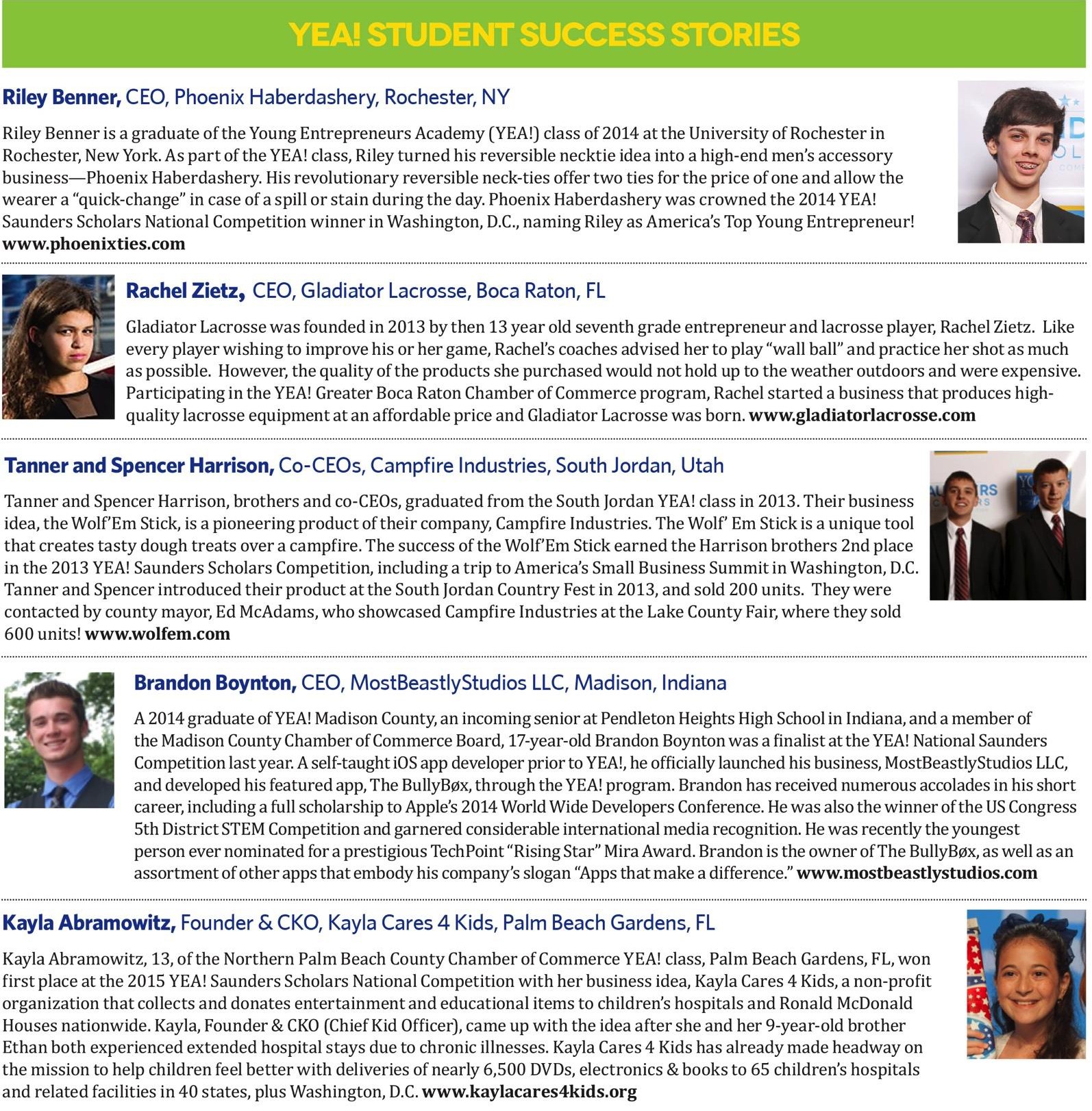 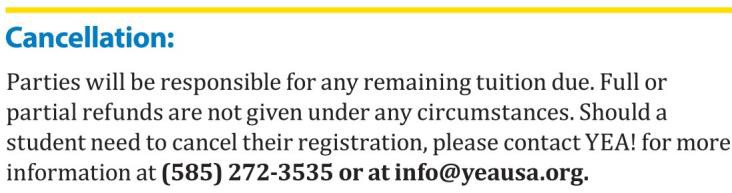 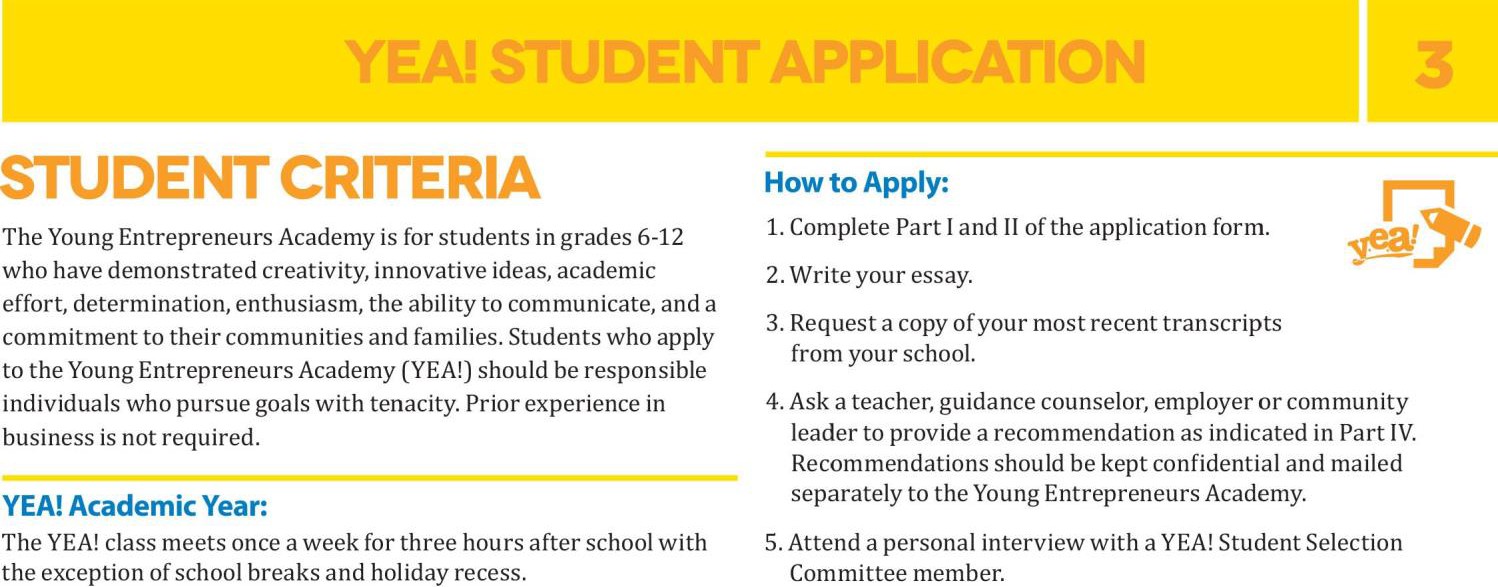 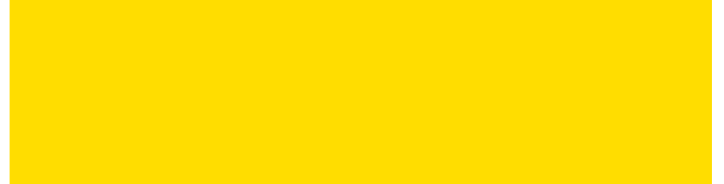 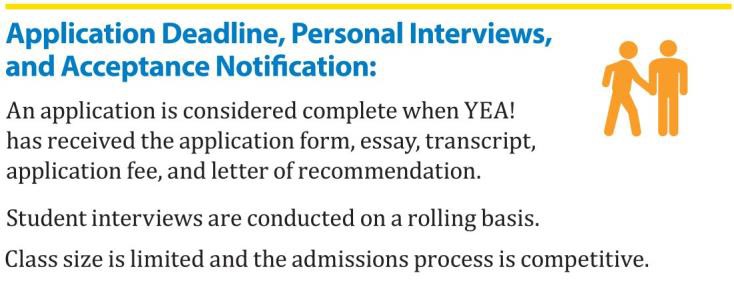 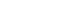 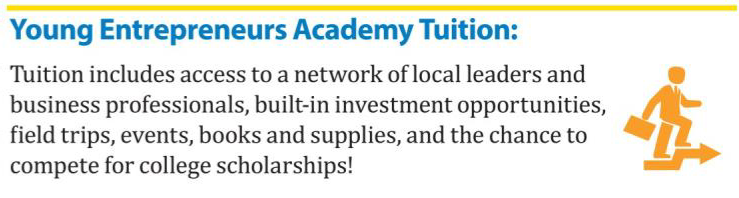 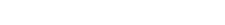 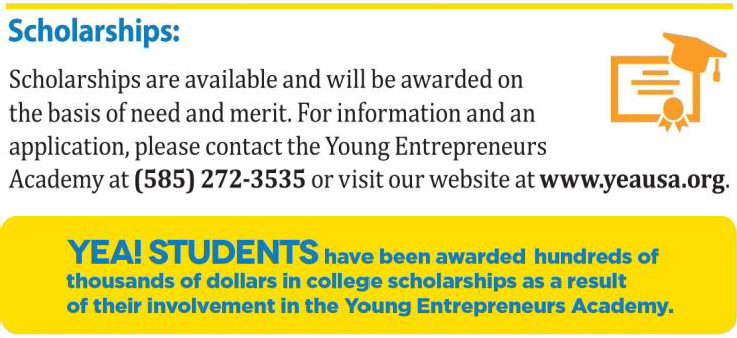 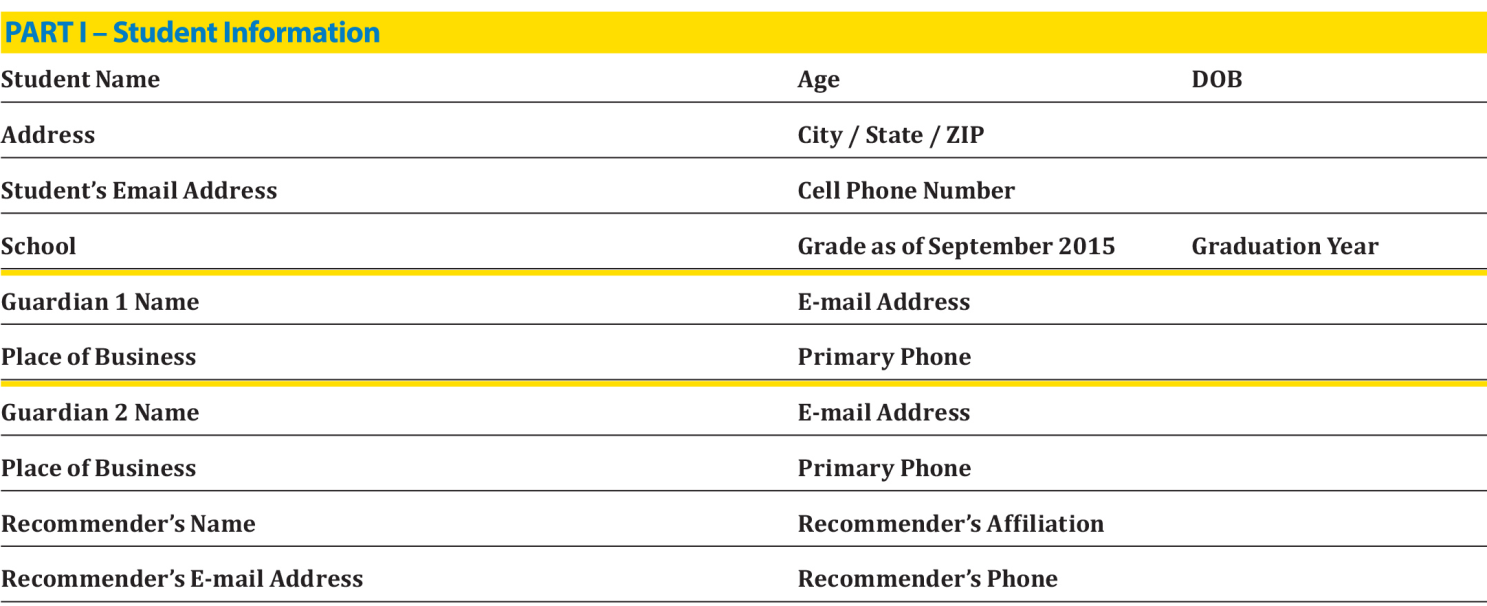 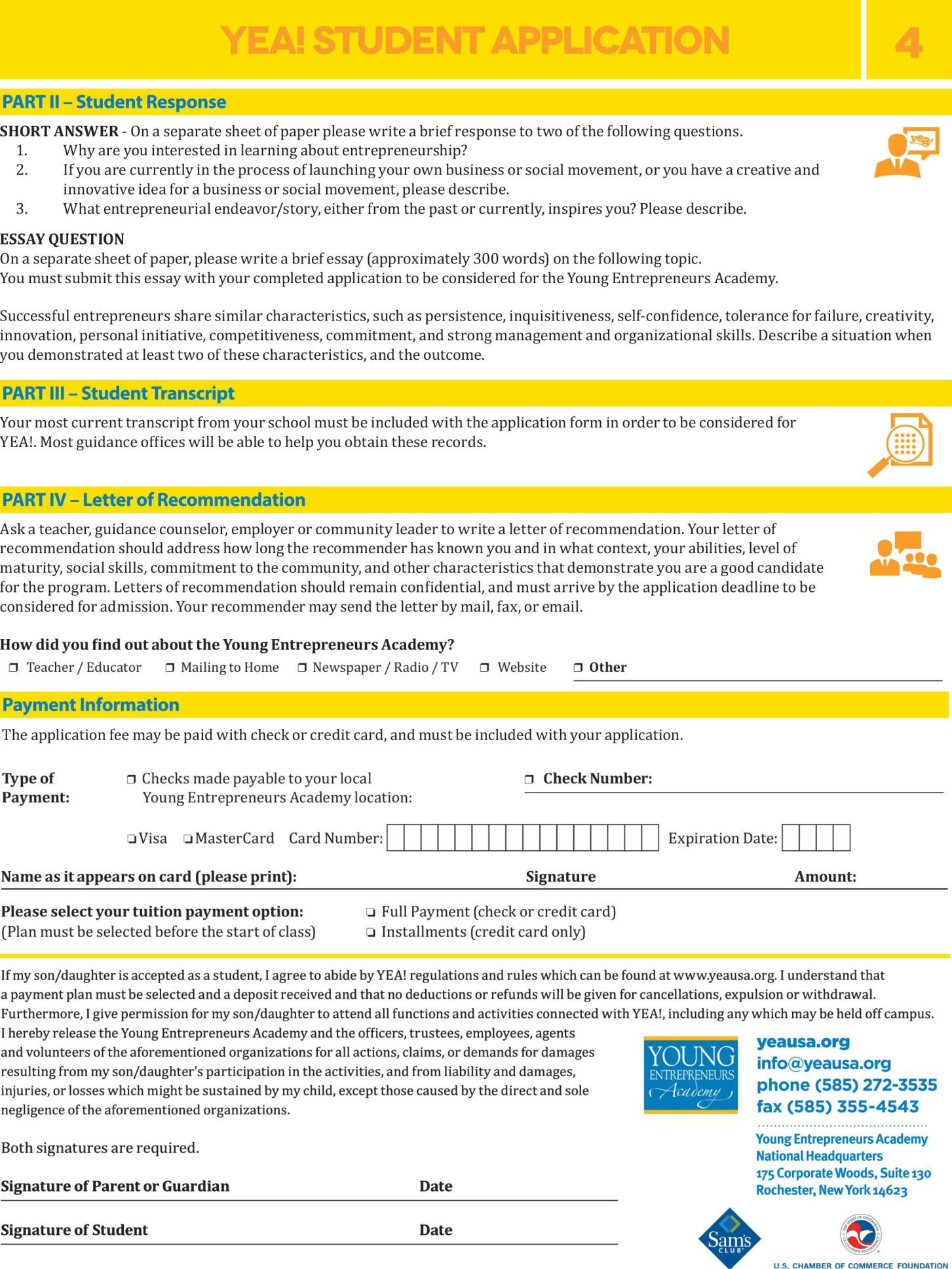 Mail your completed application to:      Carol Kirkland	NAWBO/EXCEL	26677 West 12 Mile Road	Southfield, MI 48034		Or email to YEANAWBODetroit@yahoo.com